Ausschreibungstext 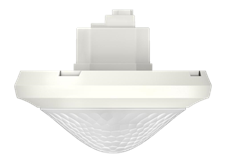 Präsenzmelder theRonda S360-101 UP WH / GRBestell-Nr. Weiss: 		2080525 (theRonda S360-101 UP WH)E-Nummer Weiss: 		535832610Bestell-Nr. Grau: 		2080526 (theRonda S360-101 UP GR)E-Nummer Grau: 		535832615Merkmale:Passiv-Infrarot-Präsenzmelder für DeckenmontageAutomatische präsenz- und helligkeitsabhängige Steuerung für Beleuchtung und HLK Erfassungsbereich rund 360°, gehend bis zu 64 m2 (Ø 9 m)Bereichseinschränkung mit Abdeckclips (optional)Mischlichtmessung für Fluoreszenzlampen (FL/PL/ESL), Halogen-/Glühlampen und LED‘s geeignetBetrieb als Voll- oder Halbautomat umschaltbarHelligkeitsschaltwert einstellbar, Teach-In FunktionVerkürzung der Nachlaufzeit bei kurzer Anwesenheit (Kurzzeit-Präsenz) Anschlussmöglichkeit für Taster oder Schalter zur manuellen Schaltung mit automatischer Erkennung Taster/SchalterImpulsfunktion für Treppenlicht-ZeitschalterErfassungsempfindlichkeit einstellbarDurch werkseitige Voreinstellung sofort betriebsbereit Fernparametrierbar mit Fernbedienung Testbetrieb zur Überprüfung von Funktion und Erfassungsbereich Erweiterung des Erfassungsbereiches durch Master/Slave- oder Master/Master-SchaltungTechnische Daten:Betriebsspannung: 		110 - 230 V ACFrequenz: 			50 - 60 HzEigenverbrauch: 		ca. 0.1 WErfassungsbereich sitzend: 	Ø 4 m (Mh. 3m)Erfassungsbereich gehend: 	Ø 8 m tangential, Ø 4 m radial (Mh. 3m)Montagehöhe Mh: 		2 - 4 mKanal A Licht: 			Relais, 1 Schliesser 230 V / 10 A, 2300 W bzw. 1150 VA (cos ϕ = 0.5)Max. Schaltleistung LED:	200 WMax. Einschaltstrom:		800 A / 200 µs Helligkeitsschaltwert: 		30 – 3000 LuxNachlaufzeit Licht: 		10 s – 60 minKanal H Präsenz: 		Relais, 1 Schliesser potentialfrei 220 V DC / 50 W bzw. 250 V AC / 50 VA Einschaltverzögerung Präsenz: 	0 s – 10 minNachlaufzeit Präsenz: 		10 s – 120 minSchutzart: 			IP 54 (im eingebauten Zustand)Betriebstemperatur: 		-15° C bis +50° CAbmessungen: 			Ø 110 mm, Einbautiefe 37 mmMontage: 			Deckeneinbau in UP-Dose Gr.1 oder Deckeneinbaudose 73AMontage: 			Deckenaufbau möglich mit AP-Rahmen 110AOptionales Zubehör:Erweiterung des Erfassungsbereiches durch Slave-Gerät:Bestell-Nr. Weiss: 		2080530 (theRonda S360 Slave UP WH)E-Nummer Weiss: 		535832800Bestell-Nr. Grau: 		2080531 (theRonda S360 Slave UP GR)E-Nummer Grau: 		535832805Universal-Fernbedienung „theSenda B“Benutzer-Fernbedienung mit integriertem Lux-Meter.Installateur-Fernbedienung: mit der kostenlosen App „theSenda Plug“ kann anwendungsfreundlich die Inbetriebnahme oder Anpassung der Parameter durchgeführt werden. Parametersätze lassen sich kundenspezifisch abspeichern sowie bezeichnen und für die Archivierung exportieren, beispielsweise per E-Mail.Bestell-Nr.: 			9070985E-Nummer Weiss: 		535899209Service-Fernbedienung „theSenda P“Bestell-Nr.: 			9070910E-Nummer Weiss: 		535899109Benutzer-Fernbedienung „theSenda S“Bestell-Nr.: 			9070911E-Nummer Weiss: 		535899009AP-Rahmen 110ABestell-Nr. Weiss: 		9070912 (AP-Rahmen 110A WH)E-Nummer Weiss: 		535899061Bestell-Nr. Grau: 		9070913 (AP-Rahmen 110A GR)E-Nummer Grau: 		535899161Deckeneinbaudose 73ABohrdurchmesser 73 mmBestell-Nr.: 			9070917E-Nummer: 			535899281Abdeckclip für Bereichseinschränkung5 StückBestell-Nr.: 			9070921E-Nummer: 			535892004